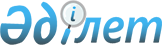 О ведении вспомогательного бухгалтерского учета и Главной бухгалтерской книги, внедренной в автоматизированной информационной системе страховых (перестраховочных) организаций
					
			Утративший силу
			
			
		
					Постановление Правления Национального Банка Республики Казахстан от 6 декабря 2003 года № 435. Зарегистрировано в Министерстве юстиции Республики Казахстан 30 декабря 2003 года № 2658. Утратил силу постановлением Правления Национального Банка Республики Казахстан от 24 августа 2012 года № 272

      Сноска. Утратил силу постановлением Правления Национального Банка РК от 24.08.2012 № 272 (вводится в действие с 01.01.2013).      В целях дальнейшего развития страховой системы в Республике Казахстан, а также в связи с переходом страховых (перестраховочных) организаций на международные стандарты финансовой отчетности Правление Национального Банка Республики Казахстан постановляет: 

      1. Страховым (перестраховочным) организациям в месячный срок со дня введения в действие настоящего постановления представить в Национальный Банк Республики Казахстан план по выполнению индивидуальных контрольных мероприятий, разработанный в соответствии со следующими требованиями, с указанием сроков исполнения и лиц, ответственных за исполнение данных мероприятий: 

      1) обеспечить ведение вспомогательного бухгалтерского учета по всем совершаемым операциям при соблюдении следующих условий: 

      наличие утвержденных внутренних документов, регламентирующих порядок отражения в бухгалтерском учете всех совершаемых операций; 

      наличие утвержденных внутренних документов, регламентирующих порядок работы соответствующих подразделений (фронт- и бэк-офисов); 

      наличие вспомогательных модулей по всем совершаемым операциям, в том числе расчетно-кассовым операциям, доходам и расходам, кадрам и заработной плате, основным средствам и товарно-материальным ценностям (запасам), ценным бумагам, вкладам, дебиторской и кредиторской задолженностям, бюджету и бюджетному контролю, а также страховой (перестраховочной) деятельности; 

      наличие вспомогательных бухгалтерских журналов (включая журналы регистрации договоров (операций)) отдельно по страховой (перестраховочной) деятельности и прочей деятельности по всем совершаемым операциям, внедренных в автоматизированную информационную систему, а также ведение аналитического учета; 

      наличие кодов по всем совершаемым операциям, внедренных в автоматизированную информационную систему; 

      централизованное ведение книги регистрации карточек клиентов и книги регистрации лицевых счетов вспомогательного бухгалтерского учета; 

      2) обеспечить ведение Главной бухгалтерской книги, внедренной в автоматизированной информационной системе с учетом всех филиалов и представительств (при их наличии), на следующих условиях: 

      возможность просмотра и корректировки планов счетов бухгалтерского учета; 

      хранение данных Главной бухгалтерской книги отдельно от данных вспомогательного бухгалтерского учета; 

      возможность просмотра бухгалтерских записей Главной бухгалтерской книги с доступом к детальной информации вспомогательных бухгалтерий (отдельных документов (договоров, журналов, платежных документов и так далее), на основании которых эти записи формировались); 

      возможность внесения новых бухгалтерских записей без учета во вспомогательном бухгалтерском учете (используется для переноса входящего или исходящего остатков, оборотов, а также при корректировке записей в Главной бухгалтерской книге); 

      контроль правильности отражения совершенных операций в бухгалтерском учете; 

      формирование бухгалтерских записей путем консолидации оборотов и остатков по аналитическим счетам, а также автоматически на основе журналов регистрации операций и кодов совершаемых операций; 

      централизованное формирование финансовой и иной отчетности, в том числе консолидированной финансовой отчетности, на основании данных Главной бухгалтерской книги; 

      отражение учетных операций вспомогательного бухгалтерского учета в Главной бухгалтерской книге - в режиме реального времени или в пакетном режиме; 

      централизованное ведение бухгалтерского учета всех совершаемых подразделениями, филиалами операций, в том числе доходов и расходов, кадров и заработной платы, основных средств и товарно-материальных ценностей (запасов), ценных бумаг, вкладов, дебиторской и кредиторской задолженностей. 

      1-1. Страховым (перестраховочным) организациям в срок до 31 декабря 2006 года привести свои автоматизированные информационные системы в соответствие с требованиями, указанными в пункте 1 настоящего постановления. 

      Страховым (перестраховочным) организациям, созданным после 1 января 2005 года, необходимо привести свои автоматизированные информационные системы в соответствие с требованиями, указанными в пункте 1 настоящего постановления, в течение 2 лет со дня государственной регистрации страховой (перестраховочной) организации в Министерстве юстиции Республики Казахстан. 

      Сноска. Постановление дополнено пунктом 1-1 -  постановлением Правления Национального Банка Республики Казахстан от 18 февраля 2006 года N 10 (вводится в действие по истечении четырнадцати дней со дня государственной регистрации). 

      2. Настоящее постановление вводится в действие по истечении четырнадцати дней со дня государственной регистрации в Министерстве юстиции Республики Казахстан. 

      3. Департаменту бухгалтерского учета (Шалгимбаева Н.Т.): 

      1) совместно с Юридическим департаментом (Шарипов С.Б.) принять меры к государственной регистрации в Министерстве юстиции Республики Казахстан настоящего постановления; 

      2) в десятидневный срок со дня государственной регистрации в Министерстве юстиции Республики Казахстан настоящего постановления довести его до сведения заинтересованных подразделений центрального аппарата Национального Банка Республики Казахстан и страховых (перестраховочных) организаций. 

      4. Управлению по обеспечению деятельности руководства Национального Банка Республики Казахстан (Терентьев А.Л.) и Управлению документационного обеспечения и контроля (Джерембаев Е.Е.) обеспечить публикацию настоящего постановления в официальных средствах массовой информации Республики Казахстан и печатных изданиях Национального Банка Республики Казахстан. 

      5. Контроль над исполнением настоящего постановления возложить на заместителя Председателя Национального Банка Республики Казахстан Абдулину Н.К.        И.О. Председателя 

     Национального Банка 
					© 2012. РГП на ПХВ «Институт законодательства и правовой информации Республики Казахстан» Министерства юстиции Республики Казахстан
				